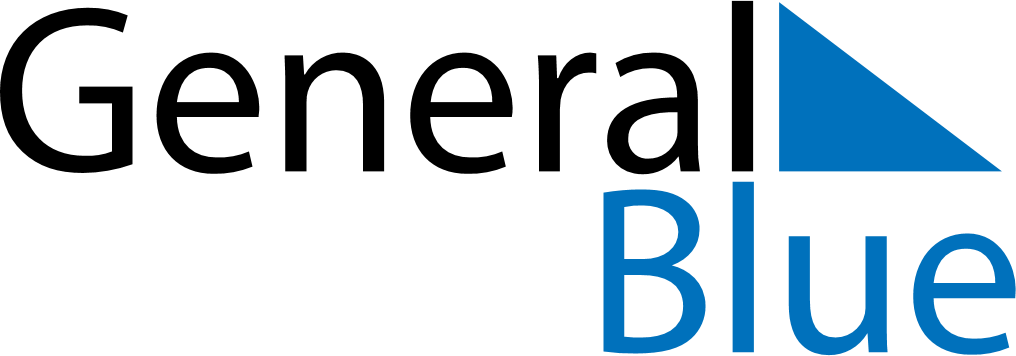 Daily Planner August 17, 2020 - August 23, 2020Daily Planner August 17, 2020 - August 23, 2020Daily Planner August 17, 2020 - August 23, 2020Daily Planner August 17, 2020 - August 23, 2020Daily Planner August 17, 2020 - August 23, 2020Daily Planner August 17, 2020 - August 23, 2020Daily Planner August 17, 2020 - August 23, 2020Daily Planner MondayAug 17TuesdayAug 18WednesdayAug 19ThursdayAug 20FridayAug 21 SaturdayAug 22 SundayAug 23MorningAfternoonEvening